Explanation Phase HandoutSearch for Thermophiles in Yellowstone National ParkPurpose: Students use multiple data sources to determine the most probable hydrothermal location for ten different thermophiles. Throughout the activity, students compare environmental data and physical resources for various hot springs in Yellowstone and compare it to the thermophiles that the Burnap lab may be interested in studying.Nature of science is a way of knowing how scientific knowledge is generated based on empirical evidence. Science is also a human endeavor and therefore while it is durable in nature, it is also tentative. During the Explanation Phase, students make claims, provide evidence to support their claims, and engage in argumentation to defend their claims.Materials:Materials for students:Student handouts: StudentExplanationHandout1-SearchForThermophiles_StoryLine StudentExplanationHandout2-SearchForThermophiles_Table1: DescriptiveData StudentExplanationHandout3-SearchForThermophiles_ThermophileDataCards StudentExplanationHandout4-SearchForThermophiles_Table2:ThermophileLocationsAnd SupportingEvidence3 x 3” Post-it notesMaterials for teacher:Teacher Handout: TeacherExplanationHandout2-SearchForThermophiles_ThermophileInformationGiant Post-it note paper (25” x 30” or larger) or for a less expensive option we might suggest using butcher paper.Activity:In teams, students are provided with a factitious story (StudentExplanationHandout1_StoryLine) about how Dr. Burnap and his team of microbiologists are searching for hydrothermal features in Yellowstone National Park that could be potential environments for any of the ten thermophiles they are looking to work with in their NSF funded research project.Students are provided with descriptive data for five hot springs found in Yellowstone National park (StudentExplanationHandout2_Table1). Data on this table include the name and description of each hot spring, the geyser basin where each hot spring is located, and the hot spring’s temperature and pH range.Students are also provided with a set of Thermophile Data Cards (StudentExplanationHandout3_ThermophileDataCards). These are the microorganisms that students connect with one of the five hydrothermal environments (hot springs listed in Table 1). They investigate the environmental conditions of each hot spring, and compare these physical conditions to the environmental needs of ten different microorganisms.Students complete Table 2 (StudentExplanationHandout4_Table2). Using multiple data sources, student draw conclusions for the probable location (hot spring and geyser basin) of ten different thermophiles, and provide a rationale for their selection.The culminating aspect of the Explanation Phase is when students engage in oral argumentation as they defend their claims for their decision to place each thermophile in a specific hot spring.The role of the teacher is to act as the moderator for students’ scientific discussions.Now that students have analyzed and interpreted data with their research team, it is time for each team to share their findings with other research teams, including Dr. Burnap.  During the discussion, students compare and critique arguments made by their peers about the same topics. This allows students to analyze similarities and differences in student presentations that were based on the same available evidence but may have different interpretations of that evidence.Write the name of one hot spring on a large piece of paper (11 x 16 or larger); repeat this for the other four hot springs. Print the image of the hot spring (found on TeacherExplanationHandout3_SearchForThermophiles_Images) and glue it to the paper. This provides students with a visual of the geothermal feature being discussed.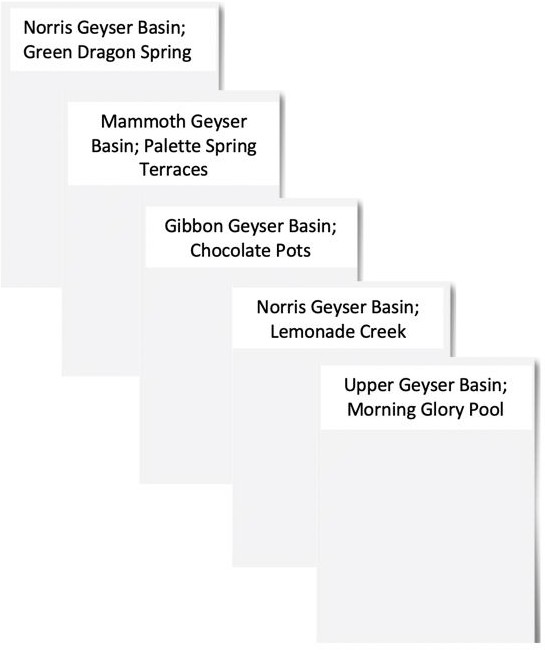 Norris Geyser Basin; Green Dragon Spring. http://www.city- data.com/articles/Green-Dragon-Spring-Yellowstone-National.htmlMammoth Geyser Basin; Palette Spring Terraces. https://www.yellowstonepark.com/things-to-do/mammoth-hots-springs-inside-       caveGibbon Geyser Basin; Chocolate Pots. http://www.volcanic-springs.com/ index.php?section=USA&usasection=gibbongeyserbasin&usasubsection=chocolatepotsNorris Geyser Basin; Lemonade Creek. https://epod.usra.edu/blog/2015/07/geothermal-features-in-yellowstone- national-park.htmlFigure 1 yser Basin; Morning Glory Pool. https://www.gettyimages.com/photos/morning-glory- atype=photography&phrase=morning%20glory%20pool&sort=mostpopularPlace each piece of paper on the board or around the room; students will place Post-it notes on the piece of paper that corresponds with their selected extremophile (see Figure 1).Provide students with ten 3 x 3 inch Post-it notes (preferably a different color for each team. It is easier to keep track of teams when they have different color Post-its). Instruct students to write the following information on each Post-it:The name of the Thermophile;The geyser basin and hot spring where the team has evidence to support the thermophile location; andOn the back of each Post-it, have students write the name of their research team (team names and colored Post-it better position you to keep track of how each research team responds. This is beneficial when you facilitate discussion on each thermophile).Instruct research teams to place Post-it notes (containing the name of each thermophile and its location), on the five large papers (each titled with one of the five hot spring – see Figure 1) where each thermophile is most likely to be found.Explain to students that they will engage in a discussion and to prepare to provide evidence to support why they placed each thermophile in a specific hot spring. To bring authenticity into the group discussion, have students “present” to Dr. Burnap.Rules for engaging in scientific discussions may need to be explained. Be sure that students understand that:each team’s scientific claims are based on how they interpreted and analyzed the evidence;if there is disagreement across teams, it is important to disagree with the evidence and not the person (or team) presenting the evidence; andeveryone has an equal voice and when one team is presenting their claims, the other teams are quite until it is time for a rebuttal.As a class, location consensus should be reached for each of the ten thermophiles. The evidence that students provide to support their claims may vary but the evidence should parallel the range of the hot spring’s temperature and pH to the optimal environmental conditions of the corresponding thermophiles.Student Data Table 2 Answer Key.TeacherExplanationHandout2-SearchForThermophiles_ThermophileInformationSearch for Thermophiles Thermophile InformationTeacherExplanationHandout2-SearchForThermophiles_ThermophileInformation	Science ScopeStudentExplanationHandout1_SearchForThermophiles_StoryLineSearch for Thermophiles Yellowstone National Park Story LineBackground Information: Dr. Rob Buranp is a microbiologist from Oklahoma State University and he has just received a large grant from the National Science Foundation (NSF) to study mechanisms that Cyanobacteria and other thermophiles use to obtain life sustaining energy. Dr. Burnap and his research team have identified potential locations in Yellowstone National Park where these thermophiles may be living, and is seeking student researchers to assist them in their pursuit of knowledge about the photosynthetic mechanisms of Cyanobacteria and other thermophiles.Directions: To assist Dr. Burnap in his research endeavor, you will use information found in Table 1: Descriptive Data from Yellowstone’s Hot Springs to learn about the environmental conditions of five different hot springs, which are located in four of Yellowstone’s eight geyser basins. Then, you will use data provided on the Extremophile Data Cards to learn about optimal living conditions of ten different thermophiles.Using information obtained from your Thermophile Lab, Table 1: Descriptive Data from Yellowstone’s Hot Springs, and from the Thermophile Data Cards, determine potential locations of the ten different extremophiles that Dr. Burnap team might be interested in investigating. Record your information in Table 2, and then on a Post-it note, write the following information:The name of the thermophile;The geyser basin where the thermophile could be located;The name of the hot spring where the thermophile could be located;On the back of the Post-it, put the name of your research team.Because science is based on experimental evidence, Dr. Burnap asks that once your team has identified a potential thermophile-location match, that you provide sound scientific evidence to support your claim. Write your supporting evidence for your claim in Table 2. Be prepared to defend your claims during your presentation to the class and the Burnap team.StudentExplanationHandout2_SearchForThermophiles_Table1_DescriptiveDataForYellowstone’sHotSpringsSearch for ThermophilesDescriptive Data for Five (Hydrothermal features) Hot Springs in Yellowstone National ParkTable 1. Descriptive data for five hot springs in Yellowstone National ParkStudentExplanationHandout3- SearchForThermophiles_ThermophileDataCardsSearch for Thermophiles: Data CardsSearch for ThermophilesName of each group member:  	 Table 2. Thermophile Location and Supporting EvidenceStudentExplanationHandout4_SearchForThermophiles_Table2:ThermophileLocationAndSupportingEvidenceConcluding ArgumentsRead through the writing prompts with your research team, then designate one member as the scientific writer. While someone writes, the rest of the team provides the writer with information to address each writing prompt.Writing Prompts.Notice there is a difference in the pH of the water in hot springs located in different geyser basins. In a written response, explain how pH could determine which thermophiles could live in each geyser basin. Provide examples of thermophiles that live in different geyser basins as evidence to support your claim. (minimum of 4-sentences)If the Burnap team is specifically looking for thermophiles that thrive in an acidic environment, which geyser basin would you recommend they explore and why? (minimum of 3-sentences)If the Burnap team is specifically looking for thermophiles that thrive in a more neutral pH, which geyser basin(s) would you recommend they explore and why? (minimum of 3-sentences)Name of ThermophileGeyser Basin and Hot Spring LocationProvide Evidence/Rationale to Support Your ClaimGreen nonsulfur bacteria, ChloroflexusMammoth Hot Springs; Palette Spring TerracesSupporting evidence may vary among research teams.Red algae, CyanidioschyzonNorris Geyser Basin; Lemonade CreekSupporting evidence may vary among research teams.Aquifex hydrogenobaculumNorris Geyser Basin; Green Dragon SpringsSupporting evidence may vary among research teams.Cyanobacteria, OscillatoriaGibbon Geyser Basin; Chocolate PotsSupporting evidence may vary among research teams.Thermus thermusUpper Geyser Basin; Morning Glory PoolSupporting evidence may vary among research teams.Sulfolobus acidocaldariusNorris Geyser Basin; Lemonade CreekSupporting evidence may vary among research teams.Cyanobacteria, SynechococcusMammoth Hot Springs; Palette Spring TerracesSupporting evidence may vary among research teams.Green algae, zygogoniumNorris Geyser Basin; Lemonade CreekSupporting evidence may vary among research teams.Cyanobacteria, CalothrixNorris Geyser Basin; Lemonade CreekSupporting evidence may vary among research teams.Cyanobacteria, PhormidiumNorris Geyser Basin; Lemonade CreekSupporting evidence may vary among research teams.MicroorganismLocationColorMetabolismTemp (°C)pHGreen nonsulfurMammoth Hot Springs, Upper,Green matsAnoxygenic photosynthesis35-85°CchloroflexusMidway, and Lower Geyser Basins95-185°F7-9Red algaeNorris Geyser Basin, LemonadeBright greenPhotosynthesis40-55°CCyanidioschyzonCreek, Nymph Creek104-131°F0-4AquifexNorris Geyser Basin andYellow andUses hydrogen, hydrogen sulfide,55-72°ChydrogenobaculumAmphitheater Springswhitestreamersand carbon dioxide as energysources; can use arsenic in place of131-162°F3-5.5hydrogen sulfideCyanobacteriaMammoth Hot Springs, ChocolateOrange matsPhotosynthesis; oscillating moves it36-45°C6-8oscillatoriaPotscloser to or away from light97-113°FThermus thermusLower and Upper Geyser BasinsBright red orChemosynthesis; can obtain energy40-79°Corange streamersfor growth from nearby photosynthetic organisms104-174°F5-9SulfolobusNorris Geyser Basin, LemonadeDark GreenChemosynthesis40-55°CacidocaldariusCreek, Nymph Creek104-131°F0-4CyanobacteriaMammoth Hot Springs, Upper,Green matsPhotosynthesis by day;52-74°CsynechococcusMidway, and Lower Geyser Basinsfermentation by night126-165°F7-9Green algaeNorris Geyser Basin, LemonadeAppears blackPhotosynthesis32-55°C0-4zygogoniumCreek, Nymph Creekor dark purple in sunlight90-131°FCyanobacteriaMammoth Hot Springs, Upper,Dark brownPhotosynthesis by day;30-45°C6-9calothrixMidway, and Lower Geyser Basinsmatsfermentation by night97-113°FCyanobacteriaMammoth Hot Springs, Upper,Orange matsPhotosynthesis35-57°C6-8phormidiumMidway, and Lower Geyser Basins86-113°FSulfolobusNorris Geyser Basin, LemonadeDark GreenChemosynthesis40-55°C0-4acidocaldariusCreek, Nymph Creek104-131°FRed algaeNorris Geyser Basin, LemonadeBright greenPhotosynthesis40-55°C0-4CyanidioschyzonCreek, Nymph Creek104-13°FGreen algaeNorris Geyser Basin, LemonadeAppears blackPhotosynthesis32-55°C0-4zygogoniumCreek, Nymph Creekor dark purple in sunlight90-131°FGeyser Basin LocationName of Hot SpringDescription of Hot SpringTemperature (° C and F)pHNorris Geyser BasinGreen Dragon SpringHighly acidic sulfate- chloride spring66-73°C151-163°F~3Mammoth Hot SpringsPalette Spring TerracesOutside the caldera boundary. Water comes from Norris Geyser Basin70-73°C158-163°F6-8Gibbon Geyser BasinChocolate PotsAn exemplary model for iron-depositing hot springs40-55°C104-131°F6-8Norris Geyser BasinLemonade CreekWarm-water creek that empties into Norris Geyser Basin40-55°C104-131°F0-4Upper Geyser BasinMorning Glory PoolDistinct blue color in center of pool68-70°C154-158°F5-6Thermus thermusOptimal Temperature: 40-79°C (104-174°F) Optimal pH: 5-9Metabolism: ChemosynthesisMat Color: Bright red or orangeAquifex hydrogenabaculum Optimal Temperature: 55-72°C (131-162°F) Optimal pH: 3-5.5Metabolism: ChemosynthesisMat Color: Yellow and whiteRed algae, Cyanidioschyzon Optimal Temperature: 40-55°C (104-131°F) Optimal pH: 0-4Metabolism: photosynthesisMat Color: Bright GreenSulfolobus acidocaldarius Optimal Temperature: 40-55°C (104-131°F) Optimal pH: 0-3Metabolism: ChemosynthesisMat Color: GrayCyanobacteria, Synechococcus Optimal Temperature: 52-74°C (126-165°F) Optimal pH: 7-9Metabolism: PhotosynthesisMat Color: OrangeGreen nonsulfur bacteria, Chloroflexus Optimal Temperature: 35-85°C (95-185°F) Optimal pH: 7-9Metabolism: PhotosynthesisMat Color: Orange in summer; green in winterCyanobacteria, Oscillatoria Optimal Temperature: 36-45°C (97-113°F) Optimal pH: 6-8Metabolism: PhotosynthesisMat Color: OrangeGreen algae, zygogonium Optimal Temperature: 32-55°C (90-13°F) Optimal pH: 0-4Metabolism: PhotosynthesisMat Color: appears black or dark purple in sunlightCyanobacteria, Calothrix Optimal Temperature: 30-45°C (86-113°F) Optimal pH: 6-9Metabolism: PhotosynthesisMat Color: Dark BrownCyanobacteria, Phormidium Optimal Temperature: 35-57°C (95-135°F) Optimal pH: 6-8Metabolism: PhotosynthesisMat Color: OrangeThermus thermusSulfolobus acidocaldariusCyanobacteria, SynechococcusGreen algae, ZygogoniumCyanobacteria, CalothrixCyanobacteria, Phormidium